Значение формы одежды для занятий хореографией     Танец - это не только физическая подготовка, а еще и привитие эстетического вкуса и общей культуры ребенка. Когда он начинает заниматься хореографией всегда встает вопрос формы одежды. Какую же купить и где? Это важно не только для педагога, но и для самих детей. Внешний вид для них имеет большое значение. 
Есть общие определенные требования к форме одежды для занятий хореографией. Форма в группе должна быть единой. Ребенок, одетый в одежду, отличающуюся от одежды всей группы, будет чувствовать себя не комфортно. В ней видны линии тела ребенка, если он одет в форму у преподавателя есть возможность корректировать недостатки. Она создает особую атмосферу на занятии, форма воспитывает аккуратность и дисциплинирует. В ней даже самые простые танцевальные движения будут выглядеть намного красивее и появится позитивный настрой, активизируется желание работать. Специальная одежда поможет ребенку почувствовать себя танцором и членом коллектива, даст возможность ощутить свою причастность к общему делу. Форма должна быть удобной и комфортной, красивой, чистой и опрятной. Обувь для хореографии, это балетки или чешки, должны обеспечивать идеальную работу стопы. 
Требование к форме одежды на занятиях хореографией для девочек: 
- купальник с юбкой (цвет уточняет преподаватель);
- белые носки или белые капроновые колготы;
- белые чешки или балетки. 
Требование к форме одежды на занятиях хореографией для мальчиков:
- черные шорты;
- белая футболка;
- белые носки;
- белые балетки.
В случае подбора купальников для девочек, более эстетично выглядят купальники с добавлением лайкры. Они будут аккуратно облегать фигуру. Рукава могут быть любой длинны. Цвет различный (белый, сиреневый, голубой…). Юбочка должна гармонировать с цветом купальника. Если вы попросите ребенка опустить руки «по швам», то это и покажет самую правильную длину юбки для конкретного ребенка. Такую юбочку удобно брать в руки во время танца. Одежду для занятий хореографией вы можете приобрести в специализированных магазинах.
Требование к прическе на занятиях хореографией.
Девочки обязательно приходят на занятие с гладко убранными волосами, забранными в пучок. А мальчиками аккуратно причёсанными. 
Все эти простые требования помогут детям сформировать эстетический вкус и самодисциплину ребенка.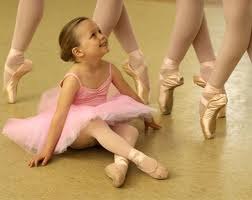 